* Don’t underestimate “moderate” consequences. They could be very important — give them serious consideration.The scores (1 – 7) indicate how important it is to do something about each riskFactors to consider when determining: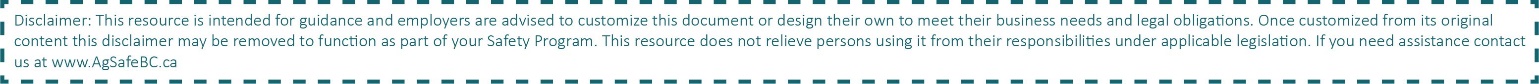 ConsequencesConsequencesConsequencesConsequencesExtremeDeath or permanent disabilityMajorSerious bodily injuryModerateMedical treatment and time away from work may be required*MinorFirst aid, no lost timeLikelihoodExtremeDeath or permanent disabilityMajorSerious bodily injuryModerateMedical treatment and time away from work may be required*MinorFirst aid, no lost timeVery likelyCould happen frequently1234LikelyCould happen occasionally2345UnlikelyCould happen, but rare3456Very unlikelyCould happen, but likely never will45671, 2, 3HIGHDo something about these immediately4,5MODERATEDo something about these risks as soon as possible6,7LOWThese risks may not need immediate attentionLikelihoodConsequencesNumber of times a situation occursPotential for chain reactionNumber of people exposed and durationSubstance concentrationSkills/experience of persons exposedMaterial volumePosition of the hazard relative to people and other hazardsSpeed of projectiles or moving partsSpecial characteristics of workers that may affect the likelihood of an incidentHeight of worker or lanyardQuantities of materials or point of exposureWorker position relative to the hazardEnvironmental conditionsWeight of worker or hazardCondition of the equipmentForces and energy levelEffectiveness of existing control measuresRisk Assessment:Farm and Field WorkFarm and Field WorkFarm and Field WorkFarm and Field WorkCompany Name:Workplace Location(s):Workplace Location(s):Prepared by:Date:Workplace Risk Level:AssessmentAssessmentAssessmentAssessmentTasksHazard(s)Level of RiskControlTractor operationRoll over, falls from steps, entanglement in PTO, traffic incidents3Unlikely possible extreme resultsTractor preshift inspections.Supervisor confirms competency.Shields and guards in place.Travel slowly on roadway and avoid ditches.Front end loader workRollover/tip over/flip3Unlikely possible extreme resultsCompetency determined and observed in all operators, travel with bucket low, do not overload bucket.Harvesting Friction fire, entanglement in PTO4Very unlikely but results could be extremeCarry fire extinguisher, have fire suppression ability near by.Do pre-shift inspections.Operate straight up and down steep slopes.Ensure ROPS in place and wear seatbelt.Attaching implements, enter or exit tractorFalls from tractor ladders. Entanglement in PTO.4Very unlikely but results could be extremeCompetency for task observed and recorded by supervisor.Guards in place, proper footwear, face on face off machinery, clean stairs/stepsFieldwork: harrowing, plowing, tilling etc.Rollover/tip over/flip4Very unlikely but results could be extremeSupervisor confirms competency.Shields and guards in place.Travel slowly on roadways, avoid ditches,Additional Notes:Additional Notes:Additional Notes:Additional Notes:Ensure working alone procedures are followed if working alone.Long hours behind the wheel, micro breaks involving getting out of the tractor can help avoid fatigue related incidents.Report all tractor or implement deficiencies to your supervisor immediately.Ensure working alone procedures are followed if working alone.Long hours behind the wheel, micro breaks involving getting out of the tractor can help avoid fatigue related incidents.Report all tractor or implement deficiencies to your supervisor immediately.Ensure working alone procedures are followed if working alone.Long hours behind the wheel, micro breaks involving getting out of the tractor can help avoid fatigue related incidents.Report all tractor or implement deficiencies to your supervisor immediately.Ensure working alone procedures are followed if working alone.Long hours behind the wheel, micro breaks involving getting out of the tractor can help avoid fatigue related incidents.Report all tractor or implement deficiencies to your supervisor immediately.